2024 Chapter Board Roster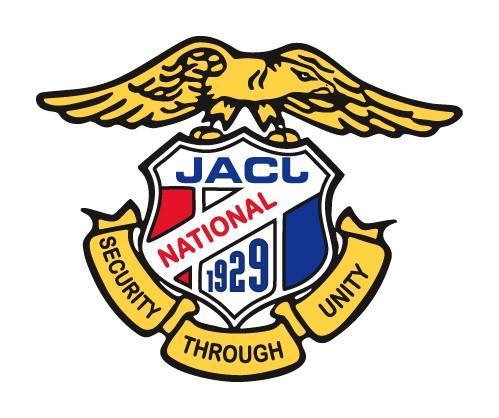 Instructions: 	Please fill this out electronically in Microsoft Word and email to credentials@jacl.org or upload here.If you must print this form, mail it to: Membership Department 1765 Sutter St. San Francisco, CA 94115. Your Chapter’s updated and accurate information is critical for operations. Thank you for helping us with this.We would also like to quantify the total number of volunteers so we fully understand the support and resources we use and need. Please list all others who volunteer for your Chapter below by first name, last name, email address, and (an optional note):Example: Bob Sato examplebob@jacl.org (helps with our annual fundraising dinner)Example: Suzie Tanaka tanaka@chapter.org (helps greet guests every year)Chapter Name (please change the name of the document to include): Chapter Mailing Address:   Date of Installation:  Term of Office:  Please indicate where you would like Chapter Invoices mailed (if left blank, President is default):Chapter Mailing Address _____     President Mailing Address _______     Treasurer Mailing Address _________Please indicate where you would like Chapter Invoices mailed (if left blank, President is default):Chapter Mailing Address _____     President Mailing Address _______     Treasurer Mailing Address _________Please indicate where you would like Chapter Checks mailed (if left blank, Treasurer is default):Chapter Mailing Address _____    President Mailing Address ________    Treasurer Mailing Address ________Please indicate where you would like Chapter Checks mailed (if left blank, Treasurer is default):Chapter Mailing Address _____    President Mailing Address ________    Treasurer Mailing Address ________Office TitleNameAddressTelephonewith area codeEmailPresident [required]Treasurer [required]Membership Chair[required]Scholarship Chair[required]Youth Chair/Advisor[required - or President is default] Anti-Hate Liaison [required - or President is default]Secretary [optional - will be required starting 2025]NewsletterOffice TitleNameAddressTelephonewith area codeEmailDistrict Council DelegateChapter President EmeritusBoard MemberBoard MemberBoard MemberBoard MemberBoard MemberBoard Member